                                                                                                   ПРОЕКТРЕШЕНИЕСОВЕТА  НОВОИВАНОВСКОГО  СЕЛЬСКОГО  ПОСЕЛЕНИЯНОВОПОКРОВСКОГО  РАЙОНАот_________                                                                                                    № ___                                              станица НовоивановскаяОб утверждении порядка определения границ прилегающих к некоторым организациям и объектам территорий, на которых не допускается розничная продажа алкогольной продукции и розничная продажа алкогольной продукции при оказании услуг общественного питания на территории Новоивановского сельского поселения Новопокровского районаВ соответствии с Федеральными законами от 6 октября 2003 года  №131-ФЗ «Об общих принципах организации местного самоуправления в Российской Федерации», от 22 ноября 1995 года  171-ФЗ «О государственном регулировании производства и оборота этилового спирта, алкогольной спиртосодержащей продукции и об ограничении потребления (распития) алкогольной продукции», постановлением Правительства Российской Федерации от 23 декабря 2020 года № 2220 «Об утверждении Правил определения органами местного самоуправления границ прилегающих территорий, на которых не допускается розничная продажа алкогольной продукции и розничная продажа алкогольной продукции при оказании услуг общественного питания», руководствуясь уставом  Новоивановского сельского поселения Новопокровского района, Совет Новоивановского сельского поселения Новопокровского района р е ш и л : 1. Утвердить Порядок определения границ прилегающих к некоторым организациям и объектам территорий, на которых не допускается розничная продажа алкогольной продукции и розничная продажа алкогольной продукции при оказании услуг общественного питания на территории Новоивановского сельского поселения Новопокровского района (Приложение № 1). 2. Утвердить Перечень организаций и объектов, на прилегающих территориях к которым не допускается розничная продажа алкогольной продукции и розничная продажа алкогольной продукции при оказании услуг общественного питания, расположенных на территории Новоивановского сельского поселения (Приложение № 2).3. Утвердить схемы границ прилегающих территорий для каждой организации и (или) объекта в соответствии с Перечнем, утвержденным пунктом 2 Решения (Приложение № 3).4. Считать утратившим Решение Совета Новоивановского сельского поселения Новопокровского района №191 от 07.11.2013г. «Об определении границ прилегающих к некоторым организациям и объектам территорий, на которых не допускается розничная продажа алкогольной продукции на территории  Новоивановского сельского поселения Новопокровского района»                                                                                                5. Контроль за исполнением настоящего решения возложить на постоянную комиссию Совета Новоивановского сельского поселения по социальным и национальным вопросам, молодежной политике, законности, правопорядку.6. Настоящее решение вступает в силу со дня его  обнародования.Глава Новоивановского сельского поселения Новопокровского района                                                                  В.А.АбеленцевПриложение №1к решению СоветаНовоивановскогосельского поселения Новопокровского района                                               от _________  №Порядок определения границ прилегающих к некоторым организациями объектам территорий, на которых не допускается розничная продажа алкогольной продукции и розничная продажа алкогольной продукциипри оказании услуг общественного питания на территорииНовоивановского сельского поселения Новопокровского района	1. Настоящий Порядок устанавливает правила определения расстояний от организаций и (или) объектов, на территориях которых не допускается розничная продажа алкогольной продукции, до границ, прилегающих к ним территорий на территории Новоивановского сельского поселения Новопокровского района.	2. В настоящем Порядке используются следующие понятия: 	2.1. «Обособленная территория» - территория, границы которой обозначены ограждением (объектами искусственного происхождения), прилегающая к зданию (строению, сооружению), в котором расположены организации и (или) объекты, указанные в пункте 3 настоящего Порядка;	2.2. «Спортивное сооружение» - инженерно-строительный объект, созданный для проведения физкультурных мероприятий и (или) спортивных мероприятий и имеющий пространственно-территориальные границы, является объектом недвижимости, права на которые зарегистрированы в установленном порядке.	3. Границы прилегающих территорий, на которых не допускается розничная продажа алкогольной продукции и розничная продажа алкогольной продукции при оказании услуг общественного питания, устанавливаются от входа для посетителей: 	3.1. Зданий, строений, сооружений, помещений, находящихся во владении и (или) пользовании образовательных организаций (за исключением организаций дополнительного образования, организаций дополнительного профессионального образования); 	3.2. Зданий, строений, сооружений, помещений, находящихся во владении и (или) пользовании организаций, осуществляющих обучение несовершеннолетних; 	3.3. Зданий, строений, сооружений, помещений, находящихся во владении и (или) пользовании юридических лиц независимо от организационно-правовой формы и индивидуальных предпринимателей, осуществляющих в качестве основного (уставного) вида деятельности медицинскую деятельность или осуществляющих медицинскую деятельность наряду с основной (уставной) деятельностью на основании лицензии, выданной в порядке, установленном законодательством Российской Федерации, за исключением видов медицинской деятельности по перечню, утвержденному Правительством Российской Федерации; 	3.4. Спортивных сооружений; 	3.5. Мест нахождения источников повышенной опасности, определяемых органами государственной власти субъектов Российской Федерации в порядке, установленном Правительством Российской Федерации	4. При наличии обособленной территории у объектов, указанных в пункте 3 настоящего Порядка, границы прилегающих территорий, на которых не допускается розничная продажа алкогольной продукции и розничная продажа алкогольной продукции при оказании услуг общественного питания, устанавливаются от входа для посетителей на обособленную территорию объекта, указанного в пункте 3 настоящего Порядка. 	5. Границы прилегающих территорий, на которых не допускается розничная продажа алкогольной продукции и розничная продажа алкогольной продукции при оказании услуг общественного питания, устанавливаются на расстоянии от: 	5.1. Зданий, строений, сооружений, помещений, находящихся во владении и (или) пользовании образовательных организаций (за исключением организаций дополнительного образования, организаций дополнительного профессионального образования) – 50 метров; 	5.2. Зданий, строений, сооружений, помещений, находящихся во владении и (или) пользовании организаций, осуществляющих обучение несовершеннолетних – 50 метров; 	5.3. Зданий, строений, сооружений, помещений, находящихся во владении и (или) пользовании юридических лиц независимо от организационно-правовой формы и индивидуальных предпринимателей, осуществляющих в качестве основного (уставного) вида деятельности медицинскую деятельность -50 метров;	5.4. От спортивных сооружений – 50 метров;	5.5. Мест нахождения источников повышенной опасности, определяемых органами государственной власти субъектов Российской Федерации в порядке, установленном Правительством Российской Федерации – 50 метров; 	6. Границы прилегающих территорий, на которых не допускается розничная продажа алкогольной продукции и розничная продажа алкогольной продукции при оказании услуг общественного питания, устанавливаются по прямой линии от входа на обособленную территорию, а при её отсутствии – от входа в здание, строение, сооружение, указанные в пункте 5 настоящего Порядка, без учета особенностей местности, искусственных и естественных преград.	7. При наличии у организации и (или) объекта, на территории которых не допускается розничная продажа алкогольной продукции, более одного входа (выхода) для посетителей прилегающая территория определяется от каждого входа (выхода). 	8. Пожарные, запасные и иные входы (выходы) в здания, строения, сооружения, которые не используются для посетителей, при определении границ прилегающих территорий не учитываются.Глава Новоивановского сельского поселения Новопокровского района                                                               В.А.АбеленцевПриложение №2к решению СоветаНовоивановскогосельского поселения Новопокровского района                                               							           от _________  №____Перечень организаций и объектов, на прилегающих территориях к которым не допускается розничная продажа алкогольной продукции и розничная продажа алкогольной продукции при оказании услуг общественного питания, расположенных на территории Новоивановского сельского поселения Новопокровского районаГлава Новоивановского сельского поселения Новопокровского района                                                        В.А.АбеленцевПриложение №3к решению СоветаНовоивановскогосельского поселения Новопокровского района                                               							           от _________  №____СХЕМАграниц прилегающих территорий для организаций и объектов, на которых не допускается розничная продажа алкогольной продукции  на территории  Новоивановского сельского поселения Новопокровского  района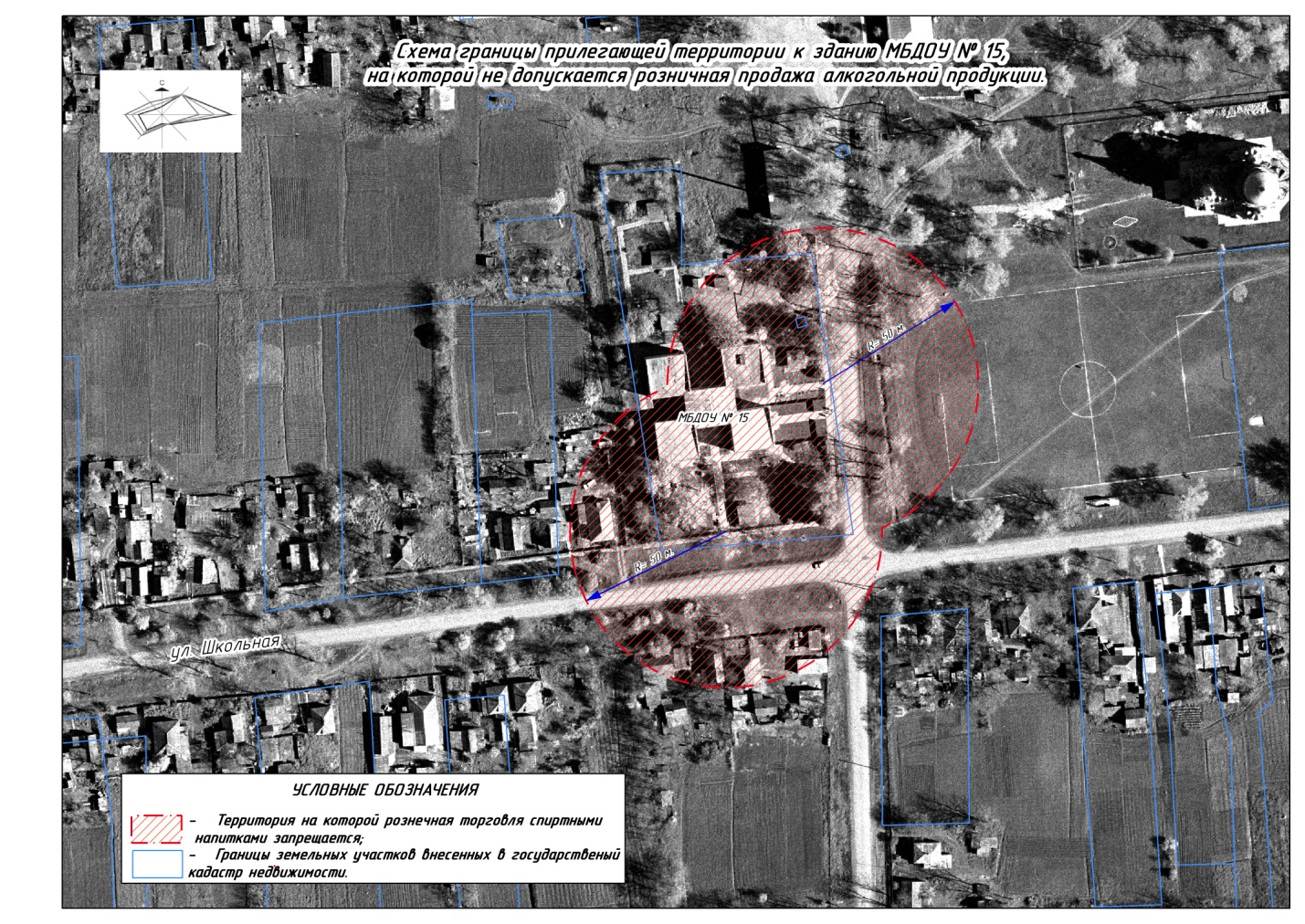 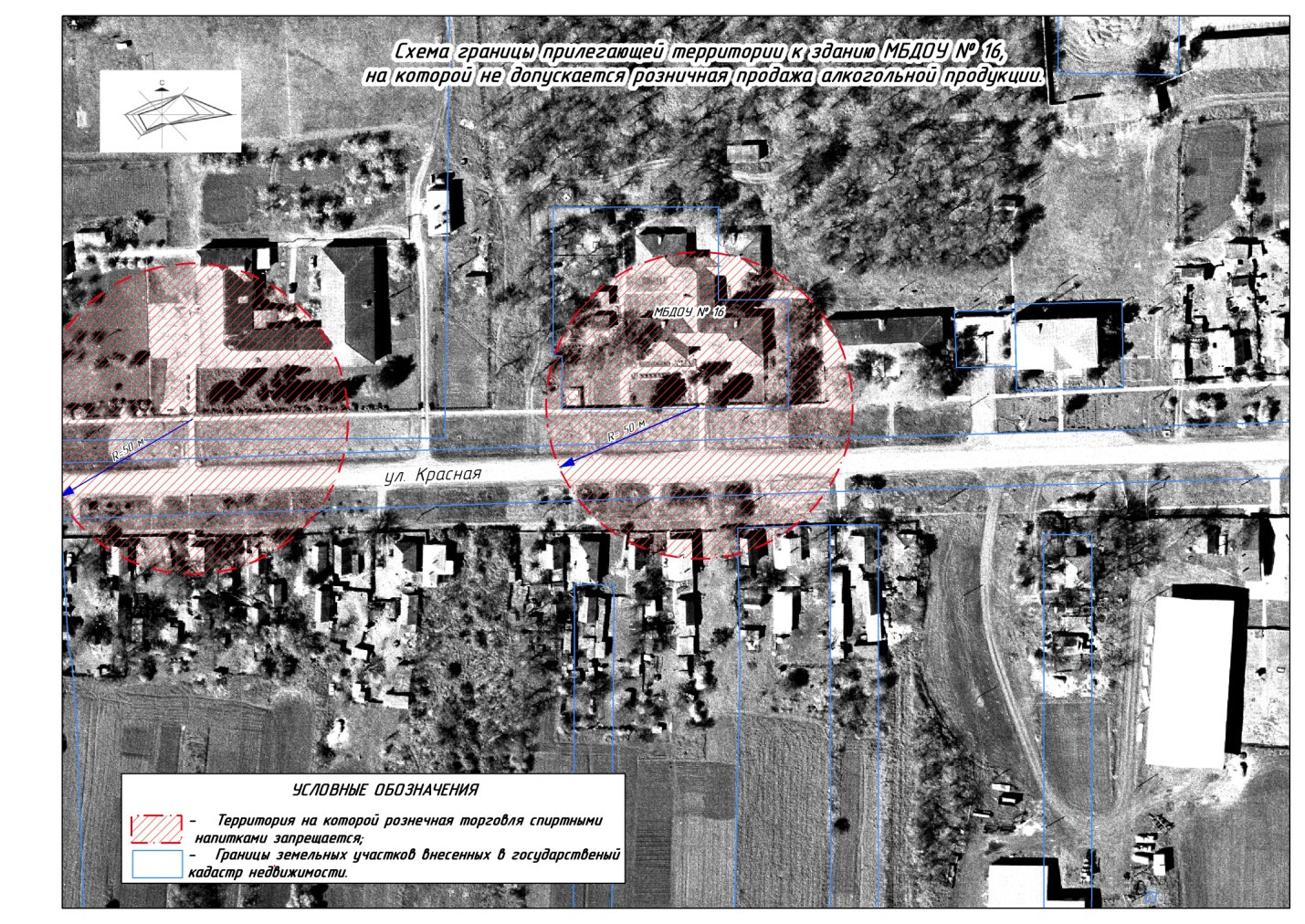 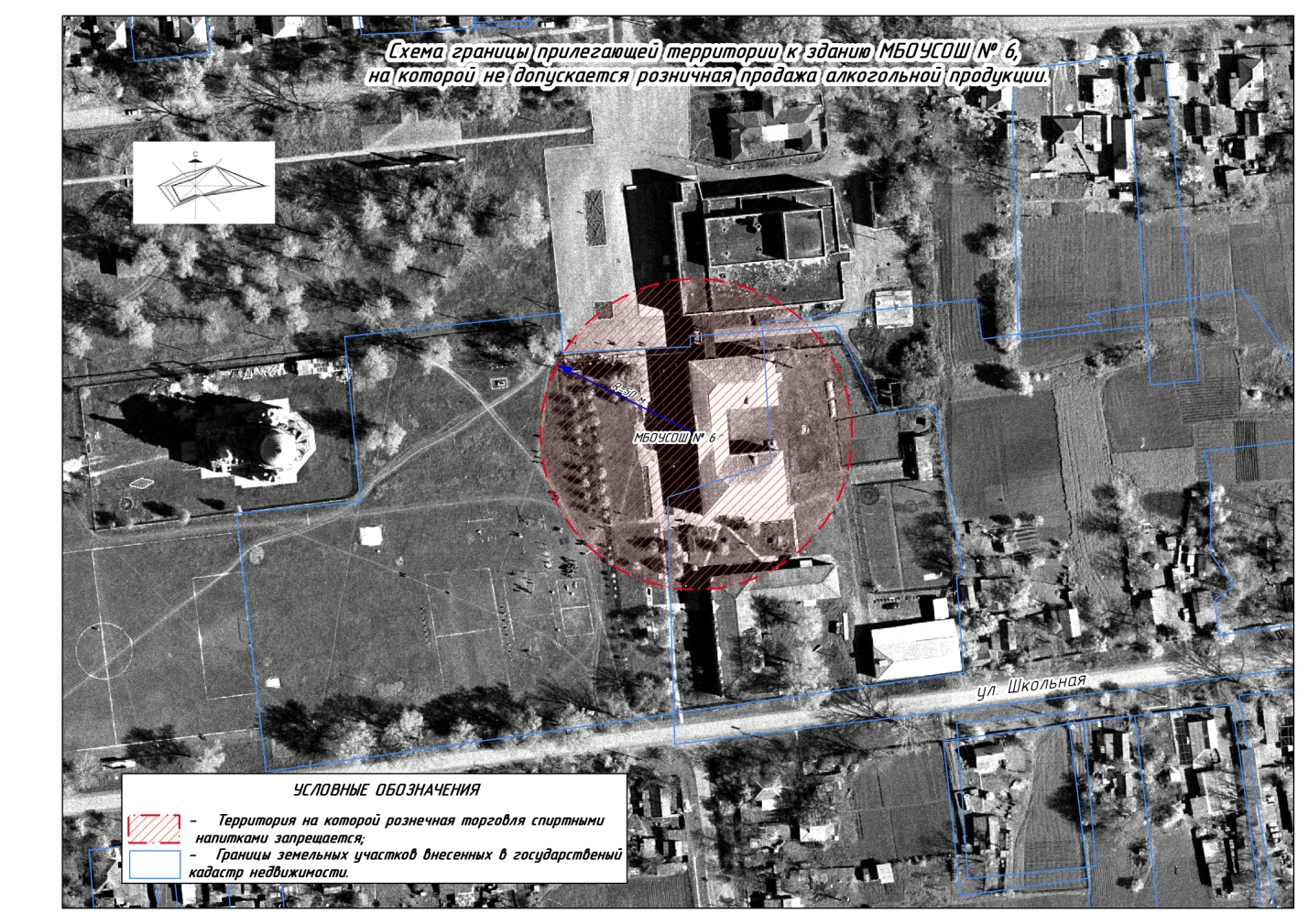 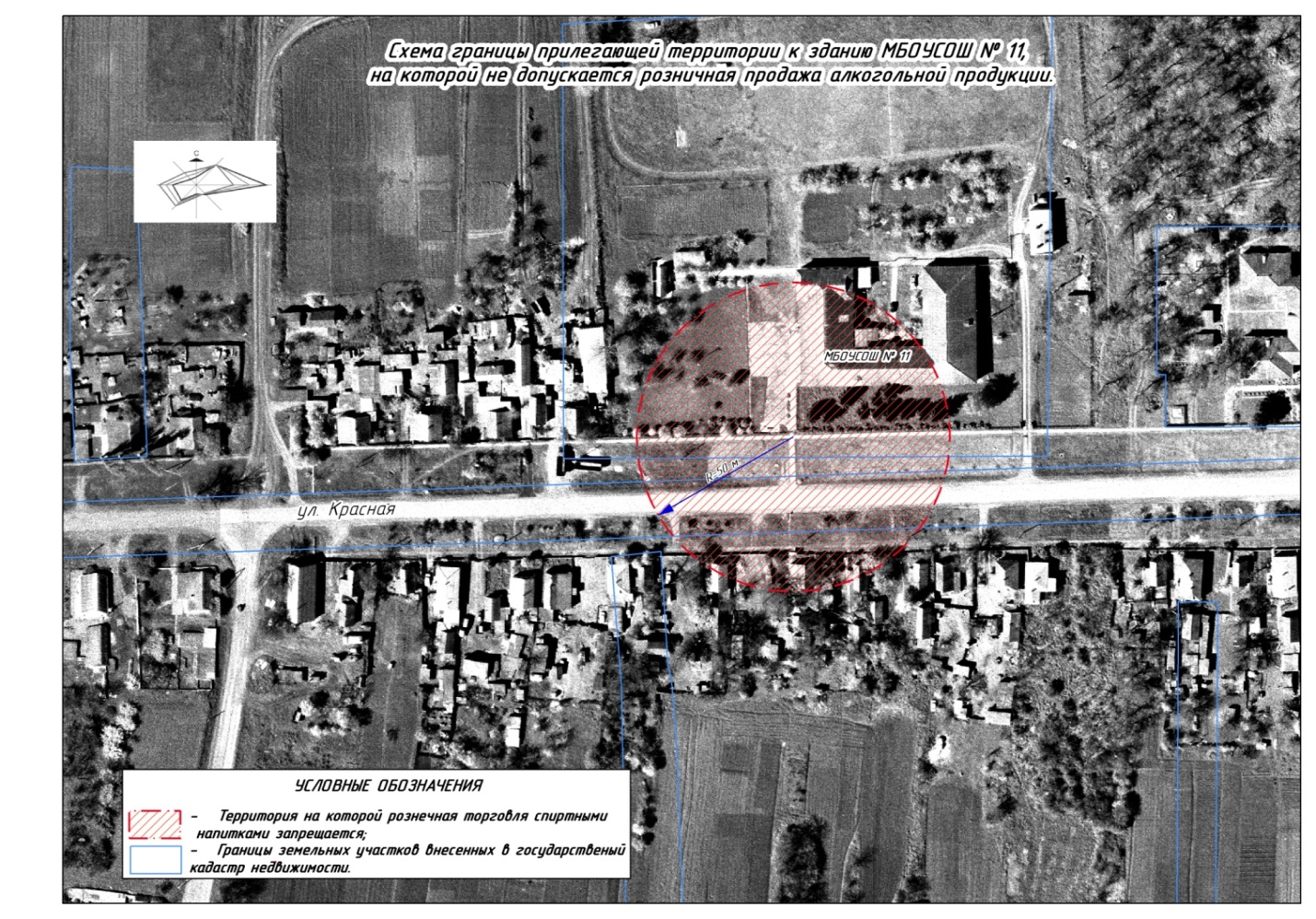 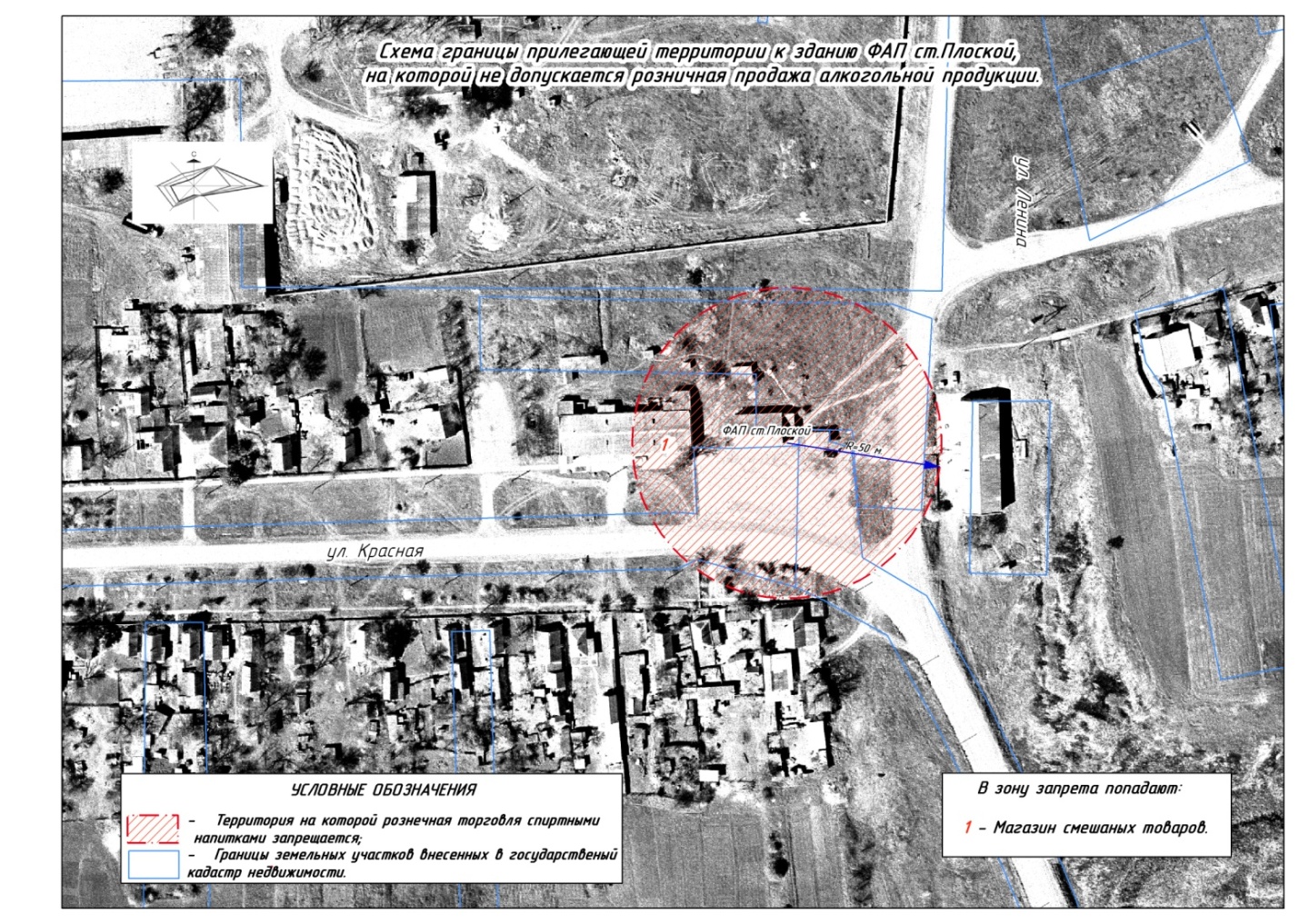 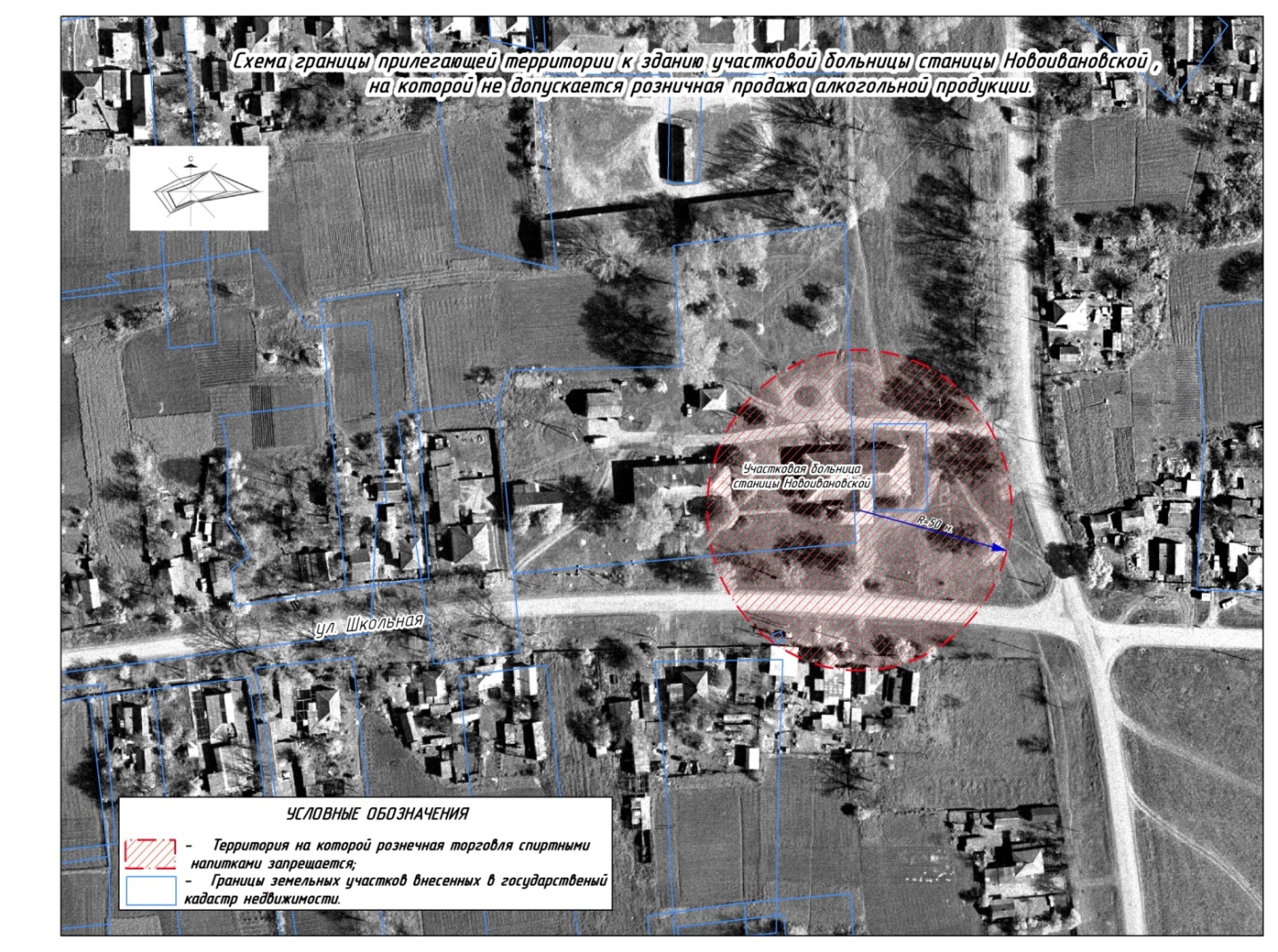 № п/п Наименование организаций и объектов Месторасположение Расстояние, метров 1.Муниципальное бюджетное дошкольное образовательное учреждение  детский сад № 15ст.Новоивановская , ул.Школьная,58А502.Муниципальное бюджетное общеобразовательное учреждение  СОШ № 6ст.Новоивановская , ул.Школьная,58503.Участковая амбулаторияст.Новоивановская , ул.Школьная,44504Муниципальное бюджетное дошкольное образовательное учреждение  детский сад № 16ст.Плоская,  ул.Красная,24505Муниципальное бюджетное общеобразовательное учреждение  СОШ № 11ст.Плоская,  ул.Красная,26506Фельдшерско-акушерский пунктст.Плоская,  ул.Красная,250